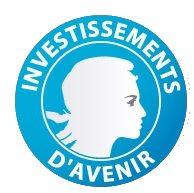 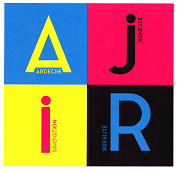 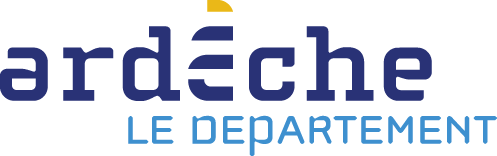 Demande de Bourse StaRTerAnnée Universitaire 20      / 20          ETUDIANT(E) :Nom : ............................................................................................................................................…….…….......Prénom. : ...............................................................................................................................................……...….Date et lieu de naissance : .............................................................................. …………………………………………….Département : ………………………………………………… Nationalité : ………..………………………………….Adresse : .........................................................................................................................................................……..............................................................................................................................................................…………….…...……Code postal : .........…..  Commune : ........................................................……….......………………………………Téléphone : ..............................................……………………….………Mél : .......................................................................................................ETUDES POURSUIVIES  Etablissement fréquenté (année universitaire en cours) : Nom : ........................................................................................................................................……………….Code postal : ……………..  Ville : ..........................................................................................…………………Niveau d'études et filière (en toutes lettres) : …………………………………………………………………………………………………………………Diplôme sanctionnant les études : …….......................................................................................…………………………………………..Date prévue pour la fin des études : ………………………………AIDES DIVERSES POUR LES ETUDESBourse Nationale :   oui     non                                                           Si oui, montant  : …………… €Bourse Régionale :   oui    non    Si oui, montant  : …………… €Bourses StaRTerS'agit-il d'un première demande de bourse StarRTer ?   oui    non CURSUS UNIVERSITAIRE: (situation au cours des 3 dernières années)            Renseignements relatifs au stage effectué en Ardèche Etablissement d’accueil (préciser le type : association, entreprise, collectivité locale…) : …………………………………………………………………………………………………………………………Nom de la structure d’accueil : …………………………………………………………………………………………………………………………Nom et prénom du tuteur : …………………………………………………………………………………………Téléphone du tuteur :………………………………..  Mel du tuteur :……………………………………………Durée du stage : …………………………………………..…………………………………………………………Date du début du stage : ……………………………...…  Date de fin de stage : ……..……………...……….Lieu du stage (commune)……………………………………………………………………………………………Dénomination du stage : ………………………………………………………………..…………………………..  …………………………………………………………………………………………………………………………Objectifs du stage et motivations de l’étudiant(e) :  
(Vous pouvez joindre un document complémentaire si l’espace ci-dessous est insuffisant)……………………………………………………………………………………………………………………….………………………………………………………………………………………………………………….……………………………………………………………………………………………………………………………….……………………………………………………………………………………………………………………………….……………………………………………………………………………………………………………………….…………………………………………………………………………………………………………………………….…………………………………………………………………………………………………………………………..………………………………………………………………………………………………………………………….                    …………………………………………………………………………………………………………………………..Récapitulatif des principales dépenses engagées pour le stage : 	Montant mensuel de la gratification reçue pendant le stage : ………………LISTE DES JUSTIFICATIFS À JOINDRE AU DOSSIER :Imprimé de demande de bourse,convention de stage signée entre le jeune et la structure d’accueil,carte d’identité,justificatifs des frais engagés,Relevé d’Identité Bancaire.-------------------------------Dossier à transmettre à l'adresse suivante :Hôtel du DépartementService Jeunesse, Vie Associative et Solidarité Internationale 
BP 73707007 PRIVAS CEDEXOu par mel (en précisant « Bourse Starter » dans l’objet du mel) à l’adresse suivante :      sjva@ardeche.frRenseignements :Département de l'Ardèche - Direction Éducation, Jeunesse et Vie AssociativeService Jeunesse, Vie Associative et Solidarité Internationale - Tél. 04.75.66.97.06 ou sjva@ardeche.frLes informations relatives à votre dossier font l'objet d'un traitement automatisé ; elles pourront donner lieu à l'exercice du droit d'accès et de rectification auprès de Monsieur le Président du Conseil Départemental de l'Ardèche – Hôtel du Département – BP 737 - 070007 PRIVAS CEDEX – dans les conditions prévues par la loi n° 78-17 du 6 Janvier 1978, modifiée.Etablissement fréquenté(Nom – Ville)Filière / Diplôme préparéNiveau d'études (Bac + ? )Année N - 1Année N - 2Année N - 3DépensesMontantHébergementDéplacementsAutres : Total